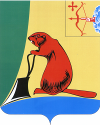 ГЛАВА ТУЖИНСКОГО МУНИЦИПАЛЬНОГО РАЙОНА КИРОВСКОЙ ОБЛАСТИГЛАВА ТУЖИНСКОГО МУНИЦИПАЛЬНОГО РАЙОНА КИРОВСКОЙ ОБЛАСТИГЛАВА ТУЖИНСКОГО МУНИЦИПАЛЬНОГО РАЙОНА КИРОВСКОЙ ОБЛАСТИГЛАВА ТУЖИНСКОГО МУНИЦИПАЛЬНОГО РАЙОНА КИРОВСКОЙ ОБЛАСТИГЛАВА ТУЖИНСКОГО МУНИЦИПАЛЬНОГО РАЙОНА КИРОВСКОЙ ОБЛАСТИГЛАВА ТУЖИНСКОГО МУНИЦИПАЛЬНОГО РАЙОНА КИРОВСКОЙ ОБЛАСТИГЛАВА ТУЖИНСКОГО МУНИЦИПАЛЬНОГО РАЙОНА КИРОВСКОЙ ОБЛАСТИПОСТАНОВЛЕНИЕПОСТАНОВЛЕНИЕПОСТАНОВЛЕНИЕПОСТАНОВЛЕНИЕПОСТАНОВЛЕНИЕПОСТАНОВЛЕНИЕПОСТАНОВЛЕНИЕ15.04.2019№№№№№ 3пгт Тужапгт ТужаО проведении месячника по санитарной очистке и благоустройству территории Тужинского района О проведении месячника по санитарной очистке и благоустройству территории Тужинского района О проведении месячника по санитарной очистке и благоустройству территории Тужинского района О проведении месячника по санитарной очистке и благоустройству территории Тужинского района О проведении месячника по санитарной очистке и благоустройству территории Тужинского района О проведении месячника по санитарной очистке и благоустройству территории Тужинского района О проведении месячника по санитарной очистке и благоустройству территории Тужинского района С целью улучшения санитарного состояния и повышения уровня благоустройства территории Тужинского района  ПОСТАНОВЛЯЮ:1. Рекомендовать главам городского и сельских поселений Тужинского района:1.1. Объявить и провести с 22.04.2019 по 22.05.2019 месячник по санитарной очистке и благоустройству территории Тужинского района (далее – месячник).1.2. В рамках месячника провести субботники по уборке и вывозу мусора с территорий, улиц, площадей и других общественных мест Тужинского района.1.3. Провести разъяснительную работу  среди коллективов предприятий,   организаций, учреждений и  населения по месту жительства по организации наиболее полного и эффективного участия в   месячнике.1.4. Определить для организаций всех форм собственности территории с указанием видов и объемов работ по санитарной очистке и благоустройству территории.1.5. Координировать действия по проведению мероприятий по санитарной очистке и благоустройству территории населенных пунктов.1.6. Освещать информацию в средствах массовой информации о наиболее отличившихся коллективах и лицах, принявших участие в   месячнике.1.7. Представить отчет о проделанной работе с приложением фотоматериалов в   администрацию Тужинского района.  2. Опубликовать настоящее постановление в Бюллетене муниципальных правовых актов органов местного самоуправления Тужинского муниципального района Кировской области.С целью улучшения санитарного состояния и повышения уровня благоустройства территории Тужинского района  ПОСТАНОВЛЯЮ:1. Рекомендовать главам городского и сельских поселений Тужинского района:1.1. Объявить и провести с 22.04.2019 по 22.05.2019 месячник по санитарной очистке и благоустройству территории Тужинского района (далее – месячник).1.2. В рамках месячника провести субботники по уборке и вывозу мусора с территорий, улиц, площадей и других общественных мест Тужинского района.1.3. Провести разъяснительную работу  среди коллективов предприятий,   организаций, учреждений и  населения по месту жительства по организации наиболее полного и эффективного участия в   месячнике.1.4. Определить для организаций всех форм собственности территории с указанием видов и объемов работ по санитарной очистке и благоустройству территории.1.5. Координировать действия по проведению мероприятий по санитарной очистке и благоустройству территории населенных пунктов.1.6. Освещать информацию в средствах массовой информации о наиболее отличившихся коллективах и лицах, принявших участие в   месячнике.1.7. Представить отчет о проделанной работе с приложением фотоматериалов в   администрацию Тужинского района.  2. Опубликовать настоящее постановление в Бюллетене муниципальных правовых актов органов местного самоуправления Тужинского муниципального района Кировской области.С целью улучшения санитарного состояния и повышения уровня благоустройства территории Тужинского района  ПОСТАНОВЛЯЮ:1. Рекомендовать главам городского и сельских поселений Тужинского района:1.1. Объявить и провести с 22.04.2019 по 22.05.2019 месячник по санитарной очистке и благоустройству территории Тужинского района (далее – месячник).1.2. В рамках месячника провести субботники по уборке и вывозу мусора с территорий, улиц, площадей и других общественных мест Тужинского района.1.3. Провести разъяснительную работу  среди коллективов предприятий,   организаций, учреждений и  населения по месту жительства по организации наиболее полного и эффективного участия в   месячнике.1.4. Определить для организаций всех форм собственности территории с указанием видов и объемов работ по санитарной очистке и благоустройству территории.1.5. Координировать действия по проведению мероприятий по санитарной очистке и благоустройству территории населенных пунктов.1.6. Освещать информацию в средствах массовой информации о наиболее отличившихся коллективах и лицах, принявших участие в   месячнике.1.7. Представить отчет о проделанной работе с приложением фотоматериалов в   администрацию Тужинского района.  2. Опубликовать настоящее постановление в Бюллетене муниципальных правовых актов органов местного самоуправления Тужинского муниципального района Кировской области.С целью улучшения санитарного состояния и повышения уровня благоустройства территории Тужинского района  ПОСТАНОВЛЯЮ:1. Рекомендовать главам городского и сельских поселений Тужинского района:1.1. Объявить и провести с 22.04.2019 по 22.05.2019 месячник по санитарной очистке и благоустройству территории Тужинского района (далее – месячник).1.2. В рамках месячника провести субботники по уборке и вывозу мусора с территорий, улиц, площадей и других общественных мест Тужинского района.1.3. Провести разъяснительную работу  среди коллективов предприятий,   организаций, учреждений и  населения по месту жительства по организации наиболее полного и эффективного участия в   месячнике.1.4. Определить для организаций всех форм собственности территории с указанием видов и объемов работ по санитарной очистке и благоустройству территории.1.5. Координировать действия по проведению мероприятий по санитарной очистке и благоустройству территории населенных пунктов.1.6. Освещать информацию в средствах массовой информации о наиболее отличившихся коллективах и лицах, принявших участие в   месячнике.1.7. Представить отчет о проделанной работе с приложением фотоматериалов в   администрацию Тужинского района.  2. Опубликовать настоящее постановление в Бюллетене муниципальных правовых актов органов местного самоуправления Тужинского муниципального района Кировской области.С целью улучшения санитарного состояния и повышения уровня благоустройства территории Тужинского района  ПОСТАНОВЛЯЮ:1. Рекомендовать главам городского и сельских поселений Тужинского района:1.1. Объявить и провести с 22.04.2019 по 22.05.2019 месячник по санитарной очистке и благоустройству территории Тужинского района (далее – месячник).1.2. В рамках месячника провести субботники по уборке и вывозу мусора с территорий, улиц, площадей и других общественных мест Тужинского района.1.3. Провести разъяснительную работу  среди коллективов предприятий,   организаций, учреждений и  населения по месту жительства по организации наиболее полного и эффективного участия в   месячнике.1.4. Определить для организаций всех форм собственности территории с указанием видов и объемов работ по санитарной очистке и благоустройству территории.1.5. Координировать действия по проведению мероприятий по санитарной очистке и благоустройству территории населенных пунктов.1.6. Освещать информацию в средствах массовой информации о наиболее отличившихся коллективах и лицах, принявших участие в   месячнике.1.7. Представить отчет о проделанной работе с приложением фотоматериалов в   администрацию Тужинского района.  2. Опубликовать настоящее постановление в Бюллетене муниципальных правовых актов органов местного самоуправления Тужинского муниципального района Кировской области.С целью улучшения санитарного состояния и повышения уровня благоустройства территории Тужинского района  ПОСТАНОВЛЯЮ:1. Рекомендовать главам городского и сельских поселений Тужинского района:1.1. Объявить и провести с 22.04.2019 по 22.05.2019 месячник по санитарной очистке и благоустройству территории Тужинского района (далее – месячник).1.2. В рамках месячника провести субботники по уборке и вывозу мусора с территорий, улиц, площадей и других общественных мест Тужинского района.1.3. Провести разъяснительную работу  среди коллективов предприятий,   организаций, учреждений и  населения по месту жительства по организации наиболее полного и эффективного участия в   месячнике.1.4. Определить для организаций всех форм собственности территории с указанием видов и объемов работ по санитарной очистке и благоустройству территории.1.5. Координировать действия по проведению мероприятий по санитарной очистке и благоустройству территории населенных пунктов.1.6. Освещать информацию в средствах массовой информации о наиболее отличившихся коллективах и лицах, принявших участие в   месячнике.1.7. Представить отчет о проделанной работе с приложением фотоматериалов в   администрацию Тужинского района.  2. Опубликовать настоящее постановление в Бюллетене муниципальных правовых актов органов местного самоуправления Тужинского муниципального района Кировской области.С целью улучшения санитарного состояния и повышения уровня благоустройства территории Тужинского района  ПОСТАНОВЛЯЮ:1. Рекомендовать главам городского и сельских поселений Тужинского района:1.1. Объявить и провести с 22.04.2019 по 22.05.2019 месячник по санитарной очистке и благоустройству территории Тужинского района (далее – месячник).1.2. В рамках месячника провести субботники по уборке и вывозу мусора с территорий, улиц, площадей и других общественных мест Тужинского района.1.3. Провести разъяснительную работу  среди коллективов предприятий,   организаций, учреждений и  населения по месту жительства по организации наиболее полного и эффективного участия в   месячнике.1.4. Определить для организаций всех форм собственности территории с указанием видов и объемов работ по санитарной очистке и благоустройству территории.1.5. Координировать действия по проведению мероприятий по санитарной очистке и благоустройству территории населенных пунктов.1.6. Освещать информацию в средствах массовой информации о наиболее отличившихся коллективах и лицах, принявших участие в   месячнике.1.7. Представить отчет о проделанной работе с приложением фотоматериалов в   администрацию Тужинского района.  2. Опубликовать настоящее постановление в Бюллетене муниципальных правовых актов органов местного самоуправления Тужинского муниципального района Кировской области.Глава Тужинскогомуниципального района    Е.В. ВидякинаГлава Тужинскогомуниципального района    Е.В. ВидякинаГлава Тужинскогомуниципального района    Е.В. Видякина